Foto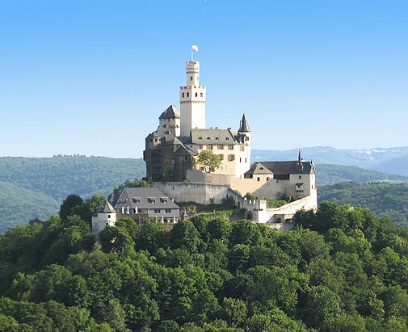 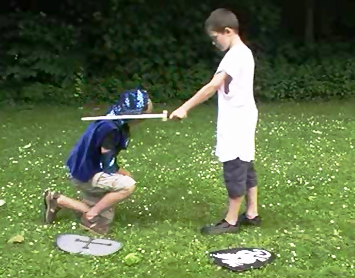 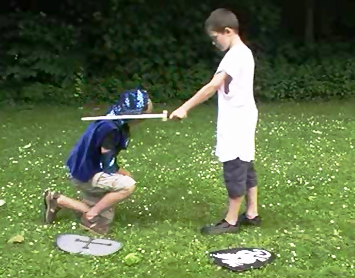 